Kategorija APotpis: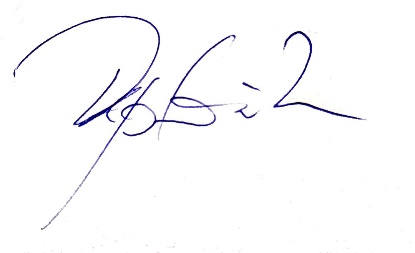 NATEJCATELJŠKOLAMENTORNAGRADAMJESTOBAN, MIHAELOGŠ Ksavera Šandora Gjalskog, ZabokIda NovakIII.BELOBRK, BORNAGŠ Jana Vlašimskog, ViroviticaBeatrica ŠušakII.DELIĆ, KARLOOŠ Ludbreg – glazbeni odjelKristijan PotočnjakII.ĐURA, MARTINGŠ u Varaždinu PO IvanecBranka StankovićIII.IVANAC, LUKAOGŠ Ivane Brlić-Mažuranić, GO OgulinDavid GrdićIII.KAPEŠ, TARA MARIJAGlazbena škola u VaraždinuSaša BastalecII.KELEMENIĆ, DORAGlazbena škola u VaraždinuKristijan PotočnjakI.LAH, MARIOGlazbena škola u VaraždinuKristijan PotočnjakII.MEDVED, MAŠAGŠ Zlatka Balokovića, ZagrebIvana CvetkovskiI.1.PATAFTA, DINOGŠ u Varaždinu PO IvanecBranka StankovićII.PODNAR, TONIGŠ Milka Kelemena, SlatinaRobert ČavlovićI.2.TOPOLNJAK, MARKOUŠ Miroslava Magdalenića, ČakovecNikola MutvarIII.VLAHOVIĆ, MATEJOGŠ Ksavera Šandora Gjalskog, ZabokIda NovakII.VRBAN, MARINOŠ Ludbreg – glazbeni odjelKristijan PotočnjakIII.ZBODULJA, NINAGlazbena škola u VaraždinuKristijan PotočnjakI.3.